L’Ecomusée, un refuge pour les oiseauxL’Ecomusée du Perche accueille de nombreux oiseaux sur son site. Cette animation a pour objectif de (re)découvrir les oiseaux en général, et des espèces familières du site en particulier.Dans un premier temps, un diaporama permettra de présenter et échanger autour des oiseaux. Puis, une balade sur le site sera ponctuée par des points d’observation, un zoom sur certaines des espèces présentes.Public : tout public (enfants compris)Date : jeudi 12 aoûtDurée : 2h30 environ, 14h30-17hÉquipement : si vous avez une paire de jumelles, vous pouvez la prendre avec vous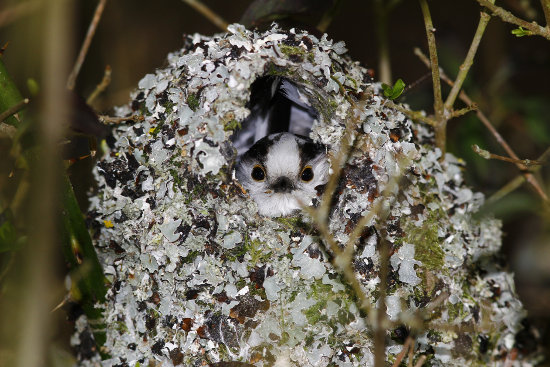 